Газета «Официальное Усолье»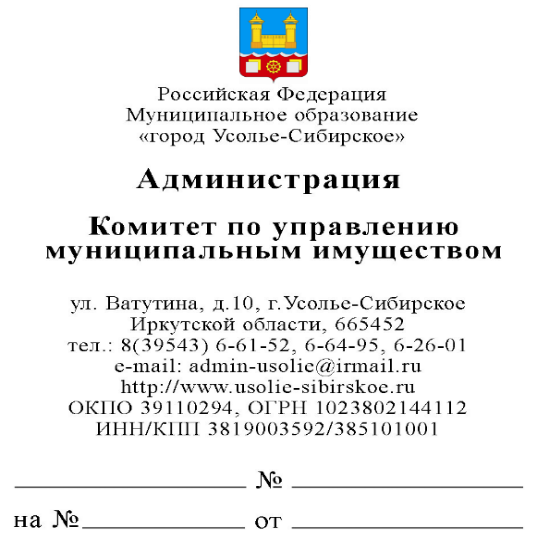 Комитет по управлению муниципальным имуществом администрации города Усолье – Сибирское просит опубликовать в ближайшем номере газеты объявление следующего содержания:ИНФОРМАЦИОННОЕ СООБЩЕНИЕо проведении электронного аукциона по продаже муниципального имущества   Комитет по управлению муниципальным имуществом администрации города Усолье-Сибирское в соответствии с решением Думы города Усолье-Сибирское от 29.09.2022 года № 14/8, «Об утверждении прогнозного плана (программы) приватизации муниципального имущества города Усолье-Сибирское на 2023 год и плановый период 2024-2025 годов, на основании протокола заседания комиссии по проведению торгов на право заключения договоров, предусматривающих переход прав в отношении муниципального имущества города Усолье-Сибирское, от 21.11.2023 года № 30, распоряжения администрации города Усолье-Сибирское от 22.11.2023 года № 393-ра «Об утверждении условий приватизации муниципального имущества», 28.12.2023 года в 14 час 00 мин. по местному времени проводит продажу муниципального имущества, собственником которого является  муниципальное образование «город Усолье-Сибирское», посредством открытого аукциона по продаже муниципального имущества в электронной форме:Комитет по управлению муниципальным имуществом администрации города Усолье-СибирскоеМесто нахождения: 665452, Иркутская область, г. Усолье-Сибирское, ул. Ватутина, 10;Почтовый адрес: 665452, Иркутская область, г. Усолье-Сибирское, ул. Ватутина, 10;Ответственное лицо Продавца по вопросам проведения аукциона:Горр Ирина Сергеевнател. + 7 (39543) 6-31-64, e-mail: kumi37@yandex.ruГрафик работы: ежедневно с 08.00 до 17.00 (кроме субботы, воскресенья), перерыв с 12.00 до 13.00.Организатором торгов выступает ООО «РТС - тендер». (В соответствии Федеральным законом от 21.12.2001 № 178-ФЗ «О приватизации государственного и муниципального имущества», Постановлением Правительства РФ от 27.08.2012 № 860 «Об организации и проведении продажи государственного или муниципального имущества в электронной форме»).Место нахождения: 127006, г. Москва, ул. Долгоруковская, д. 38, стр. 1.Сайт: www.rts-tender.ru Адрес электронной почты: iSupport@rts-tender.ru тел.: +7 (499) 653-55-00, +7 (800) 500-7-500, факс: +7 (495) 733-95-19.Лот № 1 Нежилое здание кадастровый номер: 38:31:000003:682, площадь 1289,9 кв. м., расположенное по адресу: Иркутская область, северо-западная часть г. Усолье-Сибирское, территория производства химической продукции совместно с земельным участком кадастровый номер 38:31:000003:1175, общей площадью 3953 кв.м., расположенный по адресу: Иркутская область, северо-западная часть, г. Усолье-Сибирское, в 1125м. с восточной стороны от Прибайкальской автодороги, разрешенное использование – для размещения, эксплуатации и строительства объектов химического производства. Собственник имущества – муниципальное образование «город Усолье-Сибирское».      Техническое состояние имущества на момент проведения оценки – неудовлетворительное, эксплуатация конструктивных элементов возможна лишь при условии значительного капитального ремонта.Способ приватизации – электронный аукцион, торговая площадка РТС-Тендер;Начальная цена – 4 723 400,00 руб. (Четыре миллиона семьсот двадцать три тысячи четыреста руб.00 коп.) без учета НДС, в том числе нежилое здание – 1 676 000,00 руб. (Один миллион шестьсот семьдесят шесть тысяч руб. 00 коп) без учета НДС, земельный участок – 3 047 400,00 руб. (Три миллиона сорок семь тысяч четыреста руб. 00 коп.) Размер задатка – 472 340,00 руб. (Четыреста семьдесят две тысячи триста сорок руб. 00 коп.)Шаг аукциона – 236 170,00 руб. (Двести тридцать шесть тысяч сто семьдесят руб. 00 коп.)Форма и срок платежа – единовременный платёж в течение трех рабочих дней с момента заключения договора купли-продажи.Лот № 2 – Нежилое здание – гараж кадастровый номер: 38:31:000049:1669, площадь 142,9 кв. м., расположенное по адресу: Российская Федерация, Иркутская область, г. Усолье-Сибирское, ул. Бурлова, совместно с земельным участком кадастровый номер 38:31:000049:1782, общей площадью 150 кв.м., расположенный по адресу: Российская Федерация, Иркутская область, городской округ «город Усолье-Сибирское», г. Усолье-Сибирское, ул. Бурлова, разрешенное использование – хранение автотранспорта 2.7.1.Собственник имущества – муниципальное образование «город Усолье-Сибирское».      Техническое состояние имущества на момент проведения оценки – неудовлетворительное, эксплуатация конструктивных элементов возможна лишь при условии значительного капитального ремонта.Способ приватизации – электронный аукцион, торговая площадка РТС-Тендер;Начальная цена – 1 056 300,00 руб. (Один миллион пятьдесят шесть тысяч триста руб. 00 коп.) без учета НДС, в том числе нежилое здание – 899 700,00 руб. (Восемьсот девяносто девять тысяч семьсот руб. 00 коп) без учета НДС, земельный участок – 156 600,00 руб. (Сто пятьдесят шесть тысяч шестьсот руб. 00 коп.) Размер задатка – 105 630,00 руб. (Сто пять тысяч шестьсот тридцать руб. 00 коп.)Шаг аукциона – 52 815,00 руб. (Пятьдесят две тысячи восемьсот пятнадцать руб. 00 коп.)Форма и срок платежа – единовременный платёж в течение трех рабочих дней с момента заключения договора купли-продажи.Лот № 3 – Нежилое здание – склад, кадастровый номер 38:31:000054:480, площадь 401 кв. м., расположенное по адресу: Иркутская область, г. Усолье-Сибирское, ул. Нагорная, д. 22 совместно с земельным участком кадастровый номер 38:31:000054:1254, общей площадью 2034 кв.м., расположенный по адресу: Российская Федерация, Иркутская область, муниципальное образование «город Усолье-Сибирское», г. Усолье-Сибирское, ул. Нагорная, з/у 22а/2, разрешенное использование – склады 6.9. Собственник имущества – муниципальное образование «город Усолье-Сибирское».      Техническое состояние имущества на момент проведения оценки – ветхое, состояние конструктивных элементов аварийное, ограниченное выполнение конструктивными элементами своих функций возможно лишь по проведению охранных мероприятий или полной замены конструктивного элемента.Способ приватизации – электронный аукцион, торговая площадка РТС-Тендер;Начальная цена – 1 640 900,00 руб. (Один миллион шестьсот сорок тысяч девятьсот руб. 00 коп.) без учета НДС, в том числе нежилое здание – 183 300,00 руб. (Сто восемьдесят три тысячи триста руб. 00 коп) без учета НДС, земельный участок – 1 457 600,00 руб. (Один миллион четыреста пятьдесят семь тысяч шестьсот руб. 00 коп.) Размер задатка – 164 090,00 руб. (сто шестьдесят четыре тысячи девяносто руб. 00 коп.)Шаг аукциона – 82 045,00 руб. (Восемьдесят две тысячи сорок пять руб. 00 коп.)Форма и срок платежа – единовременный платёж в течение трех рабочих дней с момента заключения договора купли-продажи.Лот № 4 – Нежилое здание – административное помещение кадастровый номер: 38:31:000054:462, площадь 372 кв. м., расположенное по адресу: Иркутская область, г. Усолье-Сибирское, ул. Нагорная, д. 22 совместно с земельным участком кадастровый номер 38:31:000054:1256, общей площадью 1210 кв.м., расположенный по адресу: Российская Федерация, Иркутская область, муниципальное образование « город Усолье-Сибирское», г. Усолье-Сибирское, ул. Нагорная, з/у 22б/1, разрешенное использование – деловое управление. Собственник имущества – муниципальное образование «город Усолье-Сибирское».      Техническое состояние имущества на момент проведения оценки – неудовлетворительное, эксплуатация конструктивных элементов возможна лишь при условии значительного капитального ремонта.Способ приватизации – электронный аукцион, торговая площадка РТС-Тендер;Начальная цена – 1 127 500,00 руб. (Один миллион сто двадцать семь тысяч пятьсот руб. 00 коп.) без учета НДС, в том числе нежилое здание – 269 900,00 руб. (Двести шестьдесят девять тысяч девятьсот руб. 00 коп) без учета НДС, земельный участок – 857 600,00 руб. (Восемьсот пятьдесят семь тысяч шестьсот руб. 00 коп.) Размер задатка – 112 750,00 руб. (Сто двенадцать тысяч семьсот пятьдесят руб. 00 коп.)Шаг аукциона – 56 375,00 руб. (Пятьдесят шесть тысяч триста семьдесят пять руб. 00 коп.)Форма и срок платежа – единовременный платёж в течение трех рабочих дней с момента заключения договора купли-продажи.Для обеспечения доступа к участию в аукционе по продаже муниципального имущества в электронной форме (далее по тексту - аукцион) претендентам необходимо пройти регистрацию в соответствии с Регламентом электронной площадки Организатора торгов на сайте www.rts-tender.ru (далее - электронная площадка).Дата и время регистрации на электронной площадке претендентов на участие в аукционе осуществляется ежедневно, круглосуточно, но не позднее даты и времени окончания подачи (приема) заявок, указанных в извещении.Регистрация на электронной площадке осуществляется без взимания платы.            Регистрации на электронной площадке подлежат Претенденты, ранее не зарегистрированные на электронной площадке, или регистрация которых на электронной площадке, была ими прекращена.Порядок работы Претендента на электронной площадке, системные требования и требования к программному обеспечению устанавливаются Организатором и размещены на сайте Организатора http://help.rts-tender.ru/.          Место и срок приема заявок: Подача заявок осуществляется через электронную площадку в форме электронных документов либо электронных образов документов (документов на бумажном носителе, преобразованных в электронно-цифровую форму путем сканирования с сохранением их реквизитов), заверенных усиленной квалифицированной электронной подписью претендента или участника либо лица, имеющего право действовать от имени соответственно претендента или участника. Наличие электронной подписи означает, что документы и сведения, поданные в форме электронных документов, направлены от имени соответственно претендента, участника и отправитель несет ответственность за подлинность и достоверность таких документов и сведений.          Заявка подается путем заполнения ее электронной формы, размещенной в открытой для доступа неограниченного круга лиц части электронной площадки на сайте https://www.rts-tender.ru/, по форме приложения 1 к информационному сообщению, с приложением электронных образов следующих документовЮридические лица предоставляют:- Заверенные копии учредительных документов Заявителя;-Документ, содержащий сведения о доле Российской Федерации, субъекта Российской Федерации или муниципального образования в уставном капитале юридического лица (реестр владельцев акций либо выписка из него или заверенное печатью юридического лица (при наличии печати) и подписанное его руководителем письмо);- Документ, который подтверждает полномочия руководителя юридического лица на осуществление действий от имени юридического лица (копия решения о назначении этого лица или о его избрании) и в соответствии с которым руководитель юридического лица обладает правом действовать от имени юридического лица без доверенности.Физические лица предъявляют документ, удостоверяющий личность.В случае, если от имени претендента действует его представитель по доверенности, к заявке должна быть приложена доверенность на осуществление действий от имени претендента, оформленная в установленном порядке, или нотариально заверенная копия такой доверенности. В случае, если доверенность на осуществление действий от имени претендента подписана лицом, уполномоченным руководителем юридического лица, заявка должна содержать также документ, подтверждающий полномочия этого лица.Одно лицо имеет право подать только одну заявку.В течение одного часа со времени поступления заявки организатор сообщает претенденту о ее поступлении путем направления уведомления с приложением электронных копий зарегистрированной заявки и прилагаемых к ней документов.Дата и время начала подачи заявок: 24.11.2023 с 08 час 00 мин. по местному времени.Дата и время окончания подачи заявок: 22.12.2023 в 16 час 00 мин. по местному времени.Заявки с прилагаемыми к ним документами, а также предложения о цене имущества, поданные с нарушением установленного срока, на электронной площадке не регистрируются.Претендент вправе не позднее дня окончания приема заявок отозвать заявку путем направления уведомления об отзыве заявки на электронную площадку.Дата определения участков аукциона: 26.12.2023 11 час 00 мин. по местному времени.Дата и время проведения аукциона – 28.12.2023 в 14 час 00 мин. по местному времени.Дата, время, график проведения осмотра имущества, права на которое передаются по договору.Осмотр Объектов обеспечивает организатор аукциона без взимания платы. Проведение осмотра осуществляется ежедневно на основании устного запроса заявителя по предварительной договоренности в рабочие дни с 09-00 часов до 12-00 часов и с 14-00 часов до 17-00 часов, начиная с даты размещения извещения о проведении аукциона на официальном сайте торгов, но не позднее чем за два рабочих дня до даты окончания срока подачи заявок на участие в аукционе.Порядок внесения и возврата задатка:  Порядок внесения задатка определяется регламентом работы электронной площадки Организатора www.rts-tender.ru Данное сообщение является публичной офертой для заключения договора о задатке в соответствии со статьей 437 Гражданского кодекса Российской Федерации, а подача претендентом заявки и перечисление задатка являются акцептом такой оферты.Задаток, прописанный в извещении, в размере десяти процентов от начальной стоимости имущества, необходимо перечислить на расчетный счет организатора торгов, указанный на официальном сайте https://www.rts-tender.ru/:         Получатель: ООО «РТС-тендер»;      Наименование банка: Получатель: ООО «РТС-тендер»; Наименование банка: Филиал "Корпоративный" ПАО "Совкомбанк" Расчетный счёт: 40702810512030016362 Корр. счёт: 30101810445250000360 БИК: 044525360 ИНН: 7710357167 КПП: 773001001.Поступление задатка на расчетный счет организатора торгов по 22.12.2023 до 16 час. 00 мин. по местному времени.С момента перечисления претендентом задатка, договор о задатке считается заключенным в установленном порядке. Плательщиком задатка может быть только претендент. Не допускается перечисление задатка иными лицами. Перечисленные денежные средства иными лицами, кроме претендента, будут считаться ошибочно перечисленными денежными средствами и возвращены на счет плательщика.В случаях отзыва претендентом заявки:– в установленном порядке до даты и времени окончания подачи (приема) заявок, поступивший от Претендента задаток подлежит возврату в срок, не позднее, чем 5 (пять) дней со дня поступления уведомления об отзыве заявки;– позднее даты и времени окончания подачи (приема) заявок задаток возвращается в течение 5 (пяти) календарных дней с даты подведения итогов аукциона.Участникам, за исключением победителя аукциона, внесенный задаток возвращается в течение 5 (пяти) дней с даты подведения итогов аукциона. Претендентам, не допущенным к участию в аукционе, внесенный задаток возвращается в течение 5 (пяти) дней со дня подписания протокола о признании претендентов участниками.Задаток, внесенный лицом, впоследствии признанным победителем аукциона, засчитывается в счет оплаты приобретаемого Объекта после его полной оплаты. При этом заключение договора купли-продажи для победителя аукциона является обязательным. При уклонении или отказе победителя аукциона от заключения в установленный срок договора купли-продажи Объекта, он утрачивает право на заключение указанного договора и задаток ему не возвращается. Результаты аукциона аннулируются.В случае отказа Продавца от проведения аукциона, поступившие задатки возвращаются претендентам/участникам в течение 5 (пяти) рабочих дней с даты принятия решения об отказе в проведении аукциона.Не позднее следующего рабочего дня после дня подписания протокола о признании претендентов участниками всем претендентам, подавшим заявки, будет направлено уведомление о признании их участниками аукциона или об отказе в признании участниками аукциона с указанием оснований отказа.Проведение продажи имущества на аукционе в электронной форме, включающее в себя: подачу заявки, перечисление задатка, порядок признания претендентов участниками, ход проведения аукциона, определены Постановлением Правительства РФ от 27.08.2012 № 860 «Об организации и проведении продажи государственного или муниципального имущества в электронной форме».Победителем аукциона признается участник, предложивший наиболее высокую цену за объект недвижимости.В течение 5 рабочих дней со дня подведения итогов аукциона с победителем или лицом, признанным единственным участником аукциона, заключается договор купли - продажи имущества (приложение 2 к информационному сообщению) в соответствии с законодательством Российской Федерации.Счет для перечисления денежных средств по договору купли-продажи будет указан в договоре купли-продажи.Об итогах аукционов будет сообщено на официальном сайте официальном сайте Российской Федерации для размещения информации о проведении торгов www.torgi.gov.ru, на сайте продавца – официальный сайт администрации города Усолье-Сибирское – www. usolie-sibirskoe.ru, в газете «Официальное Усолье».Участниками аукциона не могут быть государственные и муниципальные унитарные предприятия, государственные и муниципальные учреждения, а также юридические лица, в уставном капитале которых доля Российской Федерации, субъектов Российской Федерации и муниципальных образований превышает 25 процентов.  В случае если впоследствии будет установлено, что претендент, победивший на аукционе и приобретший приватизируемое имущество, не имел законного права на его приобретение, сделка признается ничтожной.С иными сведениями об объекте, правилами проведения торгов, можно ознакомиться по адресу: Иркутская обл., г. Усолье-Сибирское, ул. Ватутина, дом 10, кабинет № 39а Комитета по управлению муниципальным имуществом администрации города Усолье-Сибирское.  Телефон для справок: 8 (39543) 6-31-64, главный специалист Горр Ирина Сергеевна.Срок и порядок оплаты: в течение 1 (одного) дня с момента подписания договора купли-продажи. Оплата за приватизированное имущество производится в рублях путем перечисления денежных средств на расчетный счет продавца.В соответствии с п. 3 ст. 161 Налогового кодекса Российской Федерации (часть вторая) от 05.08.2000 года № 117-ФЗ (в редакции Федерального закона от 26.11.2008 года № 224-ФЗ) при реализации (передаче) на территории Российской Федерации муниципального имущества, не закрепленного за муниципальными предприятиями и учреждениями, составляющего муниципальную казну соответствующего муниципального образования, налоговая база определяется как сумма дохода от реализации (передачи) этого имущества с учетом налога. При этом налоговая база определяется отдельно при совершении каждой операции по реализации (передаче) указанного имущества. В этом случае налоговыми агентами признаются покупатели (получатели) указанного имущества, за исключением физических лиц, не являющихся индивидуальными предпринимателями. Указанные лица обязаны исчислить расчетным методом, удержать из выплачиваемых доходов и уплатить в бюджет соответствующую сумму налога. Для покупателей-юридических лиц налог на добавленную стоимость перечисляется самостоятельно в установленном действующим законодательством порядке.Для покупателей-физических лиц стоимость проданного объекта в договоре купли-продажи увеличивается на размер налоговых платежей, применив ставку 20%.Приложение 1 к информационному сообщениюЗ А Я В К А  на участие в аукционе в электронной форме                                                                                                                                                          «_____  » __________ 20__гПретендент     _________________________________________________________________________________________           (Ф.И.О. физического лица, индивидуального предпринимателя,
наименование юридического лица с указанием организационно-правовой формы)в лице              _________________________________________________________________________________________(Ф.И.О. руководителя юридического лица или уполномоченного лица)действующего на основании   __________________________________________________________________________(Устав, Положение, Соглашение и т.д.)принял решение об участии в аукционе в электронной форме по продаже имущества _________________(лот№____) и обязуется обеспечить поступление задатка в размере_________________________________________________________________________  (сумма прописью), в сроки и в порядке, установленные в Информационном сообщении на указанное имущество и в соответствии с Регламентом Оператора электронной площадки._______________________________________________________________________________________________________________________________________________________________________________ОБЯЗУЮСЬ:Соблюдать условия аукциона и порядок проведения аукциона, объявленного на «___» __________20__ г., содержащиеся в Информационном сообщении о проведении аукциона, опубликованном на официальном сайте Российской Федерации в информационно-телекоммуникационной сети «Интернет» для размещения информации о проведении торгов www.torgi.gov.ru, на сайте продавца – официальный сайт администрации города Усолье-Сибирское – www. usolie-sibirskoe.ru, в газете «Официальное Усолье». и Регламенте Оператора электронной площадки.   2) В случае признания победителем аукциона заключить договор купли-продажи в течение 5 рабочих дней с даты подведения итогов аукциона и уплатить Продавцу стоимость имущества, установленную по результатам аукциона, в течение 1 (одного) дня с момента подписания договора купли-продажи.3) Задаток Победителя аукциона засчитывается в счет оплаты приобретаемого имущества.4) Претендент согласен и принимает все условия, требования, положения Информационного сообщения, проекта договора купли-продажи и Регламента Оператора электронной площадки, и они ему понятны. Претенденту известно фактическое состояние и технические характеристики имущества (п.1.) и он не имеет претензий к ним.5) Претендент извещен о том, что он вправе отозвать Заявку в любое время до установленных даты и времени окончания приема/подачи заявок на участие в аукционе в электронной форме, в порядке, установленном в Информационном сообщении. 6)Ответственность за достоверность представленных документов и информации несет Претендент. 7) Претендент подтверждает, что на дату подписания настоящей Заявки ознакомлен с порядком проведения аукциона в электронной форме, порядком внесения, блокирования и прекращения блокирования денежных средств в качестве задатка, Информационным сообщением и проектом договора купли-продажи, и они ему понятны. Претендент подтверждает, что надлежащим образом идентифицировал и ознакомлен с реальным состоянием выставляемого на аукцион имущества в результате осмотра, который осуществляется по адресу местонахождения имущества.8) Претендент осведомлен и согласен с тем, что Уполномоченный орган, Оператор электронной площадки и Продавец не несут ответственности за ущерб, который может быть причинен Претенденту отменой аукциона в электронной форме, внесением изменений в Информационное сообщение, 
а также приостановлением процедуры проведения аукциона в электронной форме. При этом Претендент считается уведомленным об отмене аукциона в электронной форме, внесении изменений в Информационное сообщение с даты публикации информации об отмене аукциона в электронной форме, внесении изменений в Информационное сообщение на официальном сайте торгов Российской Федерации в информационно-телекоммуникационной сети «Интернет» для размещения информации о проведении торгов www.torgi.gov.ru и сайте Оператора электронной площадки.9) Условия аукциона в электронной форме по данному имуществу с Участником аукциона являются условиями публичной оферты, а подача Заявки на участие в аукционе в электронной форме в установленные в Информационном сообщении сроки и порядке являются акцептом оферты в соответствии со статьей 438 Гражданского кодекса Российской Федерации.В соответствии с Федеральным законом от 27.07.2006 № 152-ФЗ «О персональных данных», подавая Заявку, Претендент дает согласие на обработку персональных данных, указанных выше и содержащихся в представленных документах, в целях участия в аукционе в электронной форме. (Под обработкой персональных данных понимается совершение, в том числе, следующих действий: сбор, систематизация, накопление, хранение, уточнение (обновление, изменение), использование, обезличивание, блокирование, уничтожение персональных данных). При этом общее описание вышеуказанных способов обработки данных приведено в Федеральном законе от 27.07.2006 № 152-ФЗ, а также на передачу такой информации третьим лицам, в случаях, установленных нормативными документами вышестоящих органов и законодательством. Настоящее согласие действует бессрочно и, может быть, отозвано в любой момент по соглашению сторон.  Претендент подтверждает, что ознакомлен с положениями Федерального закона от 27.07.2006 № 152-ФЗ «О персональных данных», права и обязанности в области защиты персональных данных ему известны.Банковские реквизиты для возврата задатка: Получатель _______________________________________________________________________________________                                               (наименование, ИНН, КПП)Р/счет получателя _______________________________________________________________________________________                                                                           (20 знаков)Банк___________________________________________________________________________________                                        (наименование)БИК___________________ Кор. счет_________________________________________________________Подпись Заявителя (его полномочного представителя): М.П.       ___________________________/_____________________/                    «_____» ______________ 202__ г.Проект договора для лотов №№ 1,2,3,4.ДОГОВОР № ___
купли-продажи муниципального имущества г. Усолье-Сибирское                                                                                   «___»__________2023 года                                                                          Комитет по управлению муниципальным имуществом администрации города Усолье-Сибирское в лице Сухановой Мариеты Шуровны, действующей на основании положения о комитете по управлению муниципальным имуществом администрации города Усолье-Сибирское, именуемый в дальнейшем «Продавец», с одной стороны, и __________________________, зарегистрирован (-___) по адресу: ______________________________, именуем (-___) в дальнейшем «Покупатель», с другой стороны, а вместе именуемые «Стороны», заключили настоящий Договор о нижеследующем:1. ПРЕДМЕТ ДОГОВОРА1.1. Продавец обязуется передать в собственность Покупателя, признанного победителем аукциона по продаже муниципального имущества (протокол о результатах аукциона от «___» __________2023 года № _____), а Покупатель принять и оплатить в соответствии с условиями настоящего договора следующее муниципальное недвижимое имущество (далее – Имущество): ________________________________________________, расположенн___ по адресу: Иркутская область, г. Усолье-Сибирское, ___________________________.Совместно с Имуществом отчуждается земельный участок с кадастровым номером ___________________, площадью ___________ м2, расположенный по адресу: Иркутская область, г. Усолье-Сибирское, _______________________, разрешенное использование – ________________________.1.2. Имущество принадлежит Продавцу на праве собственности, о чем в Едином государственном реестре прав на недвижимое имущество и сделок с ним __________ года сделана запись регистрации № ______________________. 1.3. Продавец гарантирует, что он является единственным собственником отчуждаемого Имущества, что передаваемое по настоящему договору Имущество никому другому не продано, не заложено, не является предметом спора, под арестом или запретом не состоит. 2. ЗЕМЕЛЬНЫЙ УЧАСТОК2.1. Указанное в п. 1.1. договора Имущество расположено на земельном участке с кадастровым номером ___________________, площадью ____________ кв. м, по адресу: Иркутская область, г. Усолье-Сибирское, ___________________, разрешенное использование – _______________________.2.2. Установленные ограничения (обременения) земельного участка, особенности его использования: согласно кадастровой выписке от _____________ года № ________________.2.3. Согласно ст. 552 ГК РФ к Покупателю одновременно с правом собственности на Имущество, указанное в п. 1.1. настоящего договора, переходит право пользования земельным участком с кадастровым номером _____________, площадью ___________ кв. м, по адресу: Иркутская область, г. Усолье-Сибирское, _______________, разрешенное использование – _____________________________, который занят этим Имуществом и необходим для его использования на тех же условиях, что существовали для Продавца. 2.4. Права Покупателя на земельный участок подлежат оформлению и государственной регистрации в порядке, установленном действующим законодательством Российской Федерации. 2.5. Продавец обязуется предоставить все необходимые документы на земельный участок, а также совершить иные действия, необходимые с его стороны, для оформления прав Покупателя. 3. ЦЕНА ДОГОВОРА3.1. В соответствии с протоколом о результатах аукциона от «___»______________2023 года № ____ установленная цена указанного в п. 1.1. настоящего договора Имущества составляет _____ руб. (_____ руб. _____ коп.) без учёта/с НДС, в том числе: цена объекта – _____ руб. (_____ руб. _____ коп.) без учёта/с НДС, цена земельного участка – _____ руб. (_____ руб. _____ коп.).3.2. Сумма задатка в размере _____ руб. (_____ руб. _____ коп.), перечисленная Покупателем на счёт Продавца в соответствии с условиями участия в продаже, засчитывается в сумму конечной цены Имущества и признаётся первоначальным платежом, внесённым на момент заключения настоящего договора.3.3. Налог на добавленную стоимость в размере _____ руб. (_____ руб. _____ коп.) перечисляется Покупателем самостоятельно в установленном действующим законодательством порядке (для юридических лиц). 3.4. С учётом п. п. 3.1., 3.2. настоящего договора Покупатель обязан уплатить за Имущество и земельный участок денежные средства в размере _____ руб. (_____ руб. _____ коп.). 3.5. Продавец не вправе требовать дополнительной оплаты за передачу права на земельный участок. 4. ПОРЯДОК РАСЧЕТОВ4.1. Покупатель обязуется оплатить стоимость Имущества и земельного участка, указанную в п. 3.4. настоящего договора в течение 3 (трех) рабочих дней с момента подписания Сторонами настоящего договора единовременно в безналичном порядке путем перечисления денежных средств по следующим реквизитам:Банк получателя: УФК по Иркутской области (КУМИ администрации г. Усолье-Сибирское), ОТДЕЛЕНИЕ ИРКУТСК БАНКА РОССИИ// УФК ПО ИРКУТСКОЙ ОБЛАСТИ г. Иркутск, р/с 03100643000000013400, корр. счет 40102810145370000026, БИК 012520101, ИНН 3819003592, КПП 385101001, ОКТМО 25736000, КБК 90311402043040000410. Назначение платежа – оплата за _________________ по договору купли-продажи от __________ №___.     4.2. Обязательства Покупателя по оплате стоимости Имущества и земельного участка считаются выполненными с момента поступления денежных средств на счёт Продавца. 5. ПЕРЕДАЧА ИМУЩЕСТВА5.1. Имущество и земельный участок передаются Продавцом Покупателю по акту приёма-передачи муниципального имущества, подписанному уполномоченными представителями Сторон, в течение 10 рабочих дней после подписания Сторонами настоящего договора. Одновременно передаётся вся имеющаяся техническая документация на Имущество, кадастровый паспорт на земельный участок. 5.2. Со дня подписания акта приёма-передачи муниципального имущества Покупателем ответственность за сохранность Имущества, равно как и риск его случайной порчи или гибели несёт Покупатель. 6. ПРАВА И ОБЯЗАННОСТИ СТОРОН6.1. Продавец обязан:6.1.1. Передать Покупателю в собственность Имущество, являющееся предметом настоящего договора и указанное в п. 1.1. настоящего договора, и земельный участок, указанный в п. 2.1., на котором расположено Имущество. 6.1.2. Предоставить Покупателю все необходимые документы и совершить все необходимые действия для государственной регистрации перехода права собственности и оформления прав землепользования. 6.2. Покупатель обязан:6.2.1. Оплатить стоимость Имущества и земельного участка в полном объёме в соответствии с требованиями настоящего договора. 6.2.2. Принять Имущество и земельный участок на условиях, предусмотренных настоящим договором. 6.2.3. Нести все расходы, связанные с государственной регистрацией перехода права собственности на Имущество и земельный участок. 6.2.4. Выступить правопреемником Продавца в отношении всех касающихся Имущества обязательств эксплуатационного и градостроительного характера в соответствии с Правилами благоустройства на территории города Усолье-Сибирское, утверждёнными в установленном законом порядке. 6.2.5. Обеспечить содержание земельного участка в надлежащем состоянии, обеспечить благоустройство земельного участка и прилегающей к нему территории.6.2.6. Обеспечить содержание Имущества в состоянии, соответствующем архитектурному облику города. В случае изменения фасада и иных архитектурных форм обеспечить обязательное согласование решений, в том числе по проектной документации с Градостроительным советом при администрации города Усолье-Сибирское и уполномоченными органами курирующие вопросы архитектуры и градостроительства, а также благоустройства территории.6.2.7. Обеспечить постоянную сохранность Имущества с целью недопущения ухудшения его состояния, так и состояния земельного участка и прилегающей к нему территории. 6.2.8. Обеспечивать беспрепятственный доступ к коммуникациям и сетям соответствующим эксплуатационным службам и организациям. Места общего пользования, являющиеся на праве общей долевой собственности в силу закона (чердаки, подвалы, в которых имеются инженерные коммуникации, лестницы, лестничные клетки, тамбуры, входы и т.п.), используются в соответствии с законодательством.6.2.9. Выполнять предусмотренные действующим законодательством санитарно-гигиенические, архитектурно-градостроительные, экологические, противопожарные и эксплуатационные требования и использовать приобретаемые по настоящему договору Имущество и земельный участок без ущемления прав и свобод иных граждан.7. ПЕРЕДАЧА ИМУЩЕСТВА И ПЕРЕХОД ПРАВА СОБСТВЕННОСТИ НА ИМУЩЕСТВО7.1. Передача Имущества и земельного участка Продавцом и принятие их Покупателем осуществляются по подписываемому Сторонами акту приёма-передачи муниципального имущества.7.2. Переход права собственности на Имущество и земельный участок подлежит государственной регистрации в соответствии с Гражданским кодексом Российской Федерации и Федеральным законом «О государственной регистрации недвижимости».7.3. Продавец считается выполнившим свои обязательства по настоящему договору с момента фактической передачи Имущества и земельного участка Покупателю.7.4. Покупатель считается выполнившим свои обязательства по настоящему договору с момента зачисления на банковский счёт Продавца суммы, указанной в пункте 3.4. настоящего договора, и принятия Имущества и земельного участка от продавца по акту приёма-передачи муниципального имущества.8. ГАРАНТИИ И ОТВЕТСТВЕННОСТЬ8.1. Продавец гарантирует, что передаваемое Имущество и земельный участок не обременено правами третьих лиц, третьи лица не имеют преимущественного права его покупки, право собственности на Имущество не оспаривается, Имущество под арестом и другими запрещениями не находится. 8.2. Лица, подписавшие настоящий договор, имеют необходимые полномочия на его подписание, и каждая из Сторон проверила эти полномочия.8.3. В случае просрочки уплаты суммы основного платежа по настоящему договору Покупатель платит Продавцу по требованию пени в размере 0,03 % (три сотых процента) от просроченной суммы за каждый день просрочки.8.4.  В случае неисполнения или ненадлежащего исполнения со стороны Покупателя обязательств, предусмотренных пунктами 6.2.1.-6.2.9. настоящего договора, Покупатель уплачивает Продавцу штраф в размере 10% от стоимости Имущества, установленной п. 3.1. настоящего договора.8.5. Уплата неустойки не освобождает Покупателя от исполнения обязательств по настоящему договору.8.6. Представителями Сторон осуществлен визуальный осмотр продаваемого Имущества, имеющиеся дефекты, включая скрытые, ими должны быть оговорены, указаны в акте приёма-передачи муниципального имущества. Продавец не несет ответственности за дефекты, которые могли быть обнаружены при нормальном осмотре продаваемого Имущества, несет ответственность за скрытые дефекты и недостатки, которые не могли быть обнаружены при нормальном осмотре, но о которых Продавец знал и должен был заявить Покупателю.8.7. Сторона, не исполнившая или не надлежащим образом исполнившая свои обязательства по настоящему договору при выполнении его условий, несет ответственность, если не докажет, что надлежащее исполнение обязательств оказалось невозможным вследствие обстоятельств непреодолимой силы (форс-мажор), то есть чрезвычайных и непредотвратимых обстоятельств, при конкретных условиях конкретного периода времени. К обстоятельствам непреодолимой силы Стороны настоящего договора отнесли такие явления стихийного характера: землетрясение, наводнение, уровень осадков в месте исполнения обязательств по договору, исключающие для человека нормальную жизнедеятельность; мораторий органов власти и управления; забастовки, организованные в установленном законом порядке; другие обстоятельства, которые могут быть определены Сторонами договора как непреодолимая сила для надлежащего исполнения обязательств.8.8. Сторона, попавшая под влияние форс-мажорных обстоятельств, обязана незамедлительно уведомить об этом другую Сторону в письменном виде. Если эта Сторона не сообщает о наступлении обстоятельств непреодолимой силы, она лишается права ссылаться на него.8.9. Расторжение настоящего договора не освобождает Покупателя от уплаты неустойки в случае, если расторжение произведено вследствие нарушения Покупателем своих обязанностей по настоящему договору.8.10. Ответственность Сторон, не урегулированная настоящим договором, устанавливается действующим законодательством.9. ПОРЯДОК РЕШЕНИЯ СПОРОВ9.1. Споры, которые могут возникнуть при исполнении условий настоящего договора, Стороны будут стремиться решить путём переговоров, обмена письмами, уточнением условий договора, составлением необходимых протоколов, дополнений и изменений, обмена телеграммами, факсами и т.д. При этом каждая из Сторон вправе претендовать на наличие у неё в письменном виде результатов возникших вопросов.9.2. При недостижении взаимоприемлемого решения Стороны вправе передать спорный вопрос на разрешение в судебном порядке в соответствии с действующим законодательством Российской Федерации.10. ИЗМЕНЕНИЕ, ДОПОЛНЕНИЕ И РАСТОРЖЕНИЕ ДОГОВОРА10.1. Настоящий договор, может быть, изменён и/или дополнен Сторонами за период его действия по соглашению Сторон и наличия объективных причин, вызвавших такие действия Сторон.10.2. Если Стороны не достигли согласия о приведении настоящего договора в соответствие с изменившимися обстоятельствами (изменения или дополнения условий договора), по требованию заинтересованной Стороны, договор может быть изменён и/или дополнен по решению суда только при наличии условий, предусмотренных действующим законодательством.10.3. Последствия изменения и/или дополнения настоящего договора определяются взаимным соглашением Сторон или судом по требованию любой из Сторон.10.4. Любые соглашения по изменению и/или дополнению условий настоящего договора имеют силу в том случае, если они оформлены в письменном виде, подписаны Сторонами договора и скреплены печатями.10.5. Договор может быть расторгнут судом по требованию одной из Сторон при нарушении условий договора одной из Сторон, а также в иных случаях, предусмотренных настоящим договором или действующим законодательством Российской Федерации.11. ЮРИДИЧЕСКИЕ АДРЕСА И РЕКВИЗИТЫ СТОРОН11.1. Продавец: Комитет по управлению муниципальным имуществом администрации города Усолье-Сибирское (ИНН 3819003592, КПП 385101001), адрес: 665452, Иркутская область, г. Усолье-Сибирское, ул. Ватутина, д. 10.                                                                                          МП________________М.Ш. Суханова                  11.2. Покупатель:______________________________________________________________________________________________________________________________________________________________________________________________                                                                                                         _________________/__________________/ Приложение к договору:- Акт приёма-передачи муниципального имущества (Приложение № 1)                                                                                           	Приложение № 1 к договору                                                                                             	купли-продажи имущества								от «___»________2023 года №____АКТприёма-передачи муниципального имуществаг. Усолье-Сибирское                                                                                                       «___»__________2023 года                                                                                Комитет по управлению муниципальным имуществом администрации города Усолье-Сибирское в лице _______________, действующей на основании положения о комитете по управлению муниципальным имуществом администрации города Усолье-Сибирское, именуемый в дальнейшем «Продавец», с одной стороны, и ________________________________, в лице ________________________, действующ_____ на основании ___________________, именуем____ в дальнейшем «Покупатель», с другой стороны, а вместе именуемые «Стороны», составили настоящий акт о нижеследующем:Продавец передал, а Покупатель принял в собственность Имущество и земельный участок:_______________________________________________________________________________________________________________________________________________________________, расположенн___ по адресу: Иркутская область, г. Усолье-Сибирское, ______________________; – земельный участок с кадастровым номером ______________________, площадью _______ кв. м, расположенный по адресу: Иркутская область, г. Усолье-Сибирское, _________, разрешенное использование – ___________________________________________________.Переданные Имущество и земельный участок на момент их приёма-передачи находятся в состоянии, удовлетворяющем Покупателя.Стороны взаимных претензий друг к другу не имеют.Настоящий акт является неотъемлемой частью договора купли-продажи муниципального имущества, составлен в трёх подлинных экземплярах на русском языке по одному экземпляру для каждой из Сторон и один экземпляр для органа государственной регистрации.Передал:Продавец 							________________ М.Ш. Суханова								МППринял:Покупатель						        ________________ /________________/								МП       Председатель   комитета                                                                             М.Ш. СухановаИсполнитель: Горр И.С. __________Согласовано:Кушнаренко Е.В._________________(заполняется физическим лицом, индивидуальным предпринимателем)Паспортные данные: серия  ____________________ номер__________________________ когда, кем выдан:  ____________________________________________________________________________________________СНИЛС:_____________________________________________________________________________________Адрес места жительства (по паспорту):  __________________________________________________________Почтовый адрес (для корреспонденции):  ________________________________________________________Контактный телефон: ____________________________________________________________________________________________ОГРНИП (для индивидуального предпринимателя) № ______________________________________________(заполняется юридическим лицом)Адрес местонахождения: _________________________________________________________________________________________Почтовый адрес (для корреспонденции):____________________________________________________________________________Контактный телефон: ____________________________________________________________________________________________ИНН_______________        КПП  __________________       ОГРН   ______________________________________________________Представитель Заявителя _____________________________________________________________________________________(Ф.И.О.)Действует на основании доверенности от ___________________________________________________________________________Паспортные данные представителя: серия_________________________, дата выдачи ______________________________________кем выдан: _____________________________________________________________________________________________________Адрес места жительства (по паспорту): _____________________________________________________________________________Почтовый адрес (для корреспонденции): ___________________________________________________________________________Контактный телефон:         ________________________________________________________________________________________                                          (наименование имущества, его площадь и местонахождение)